Главным Управлением по информационной политике Московской области выявлены следующие незаконные рекламные конструкции, установленные и эксплуатируемые без разрешения:Владельцам вышеуказанных рекламных конструкций в течении одного месяца с момента публикации данной информации предлагается обратиться с документами, подтверждающими право владения конструкцией, а также для получения в Управлении архитектуры и градостроительства Администрации городского округа Воскресенск Московской области по адресу: г. Воскресенск, ул. Советская, д. 4б, тел. 8(496)4496-019 предписания о добровольном демонтаже рекламных конструкций. № п/пАдресФотография1г. Воскресенск, 1-ый Москворецкий пер., 3-я опора от ул. Зелинского (панель – кронштейн на опоре освещения)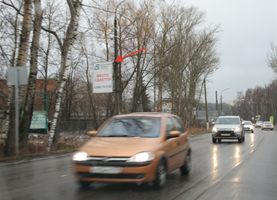 2г. Воскресенск, а/д "А-108", 21-й км, перед съездом к п. Сосенки (металлическая конструкция)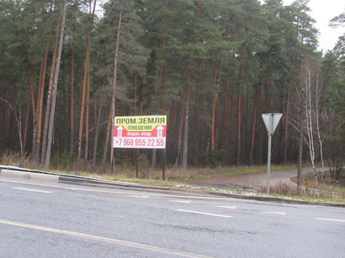 3г. Воскресенск, ул. Менделеева, д. 20-д. 19 (перетяжка)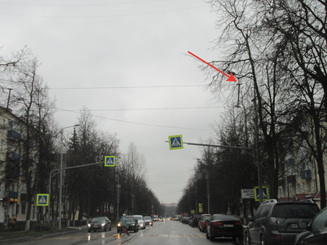 4г. Воскресенск, ул. Колыберевская, д. 16 (стела)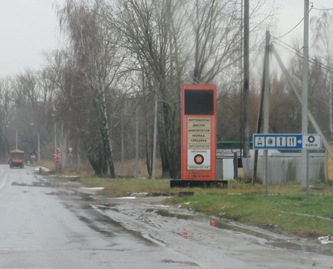 5г. Воскресенск, ул. Энгельса, д. 7 (стела)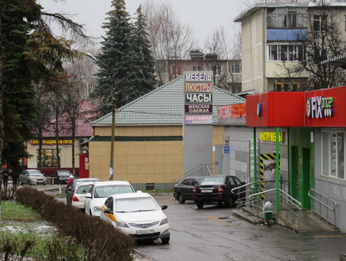 6г. Воскресенск, ул. Промплощадка, 40 (щит о/с, 3х6)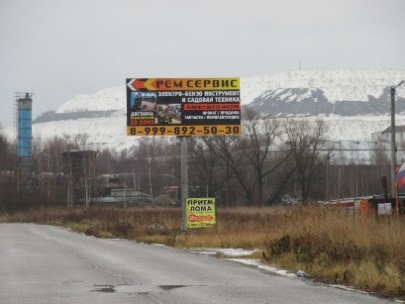 